Приложение № 6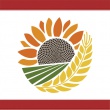 План мероприятий, посвящённый Году  фермерских и крестьянских хозяйств в Кировской областиИнформационные выставки:- 2016 год – Год фермерских и крестьянских хозяйств в Кировской области/информационная выставка/						все б-ки- Фермерство в Кировской области/информационная выставка/				I кв.		ЦБ- Большие заботы маленького хозяйства/рекомендательная выставка/				II кв.		ЦБ- «Землю возродишь – богатство сотворишь»/книжная выставка/						I кв.		Пинюгская БСЧ- Колхоз «Утмановский». Дела и люди.	 /выставка-просмотр альбомов о тружениках к-за «Утмановский»/							III кв.		Утмановская СБ- Колхозу «Маяк»-55 /фотовыставка/			IV кв.		Яхреньгская СБМероприятия:- Фермерские хозяйства Подосиновского района/тематический час с презентацией/			I кв.	ЦБ- Возродим село вместе/встреча старшеклассников с представителями фермерских хозяйств Подосиновского района/								II кв.	ЦБ- Новинки огородного рынка/час полезной информации для садоводов и огородников/	ЦБ- Сельское хозяйство: сегодня и завтра /встреча с заведующей отделом сельского хозяйства администрации Подосиновского района Е. Лихотиной (Ко Дню работников агропромышленного комплекса)/				III кв.	ЦБ- Как хлеб на стол приходит/познавательная программа для детей/			III кв.	ЦБ- Встреча с главой крестьянско-фермерского хозяйства Кочкиным А.А. с экскурсией на МТФ для участников краеведческого кружка «Родничок»	II кв.	Демьяновская ДБ- Слава хлебу на столе/час бережливости с экскурсией на хлебозавод/			Демьяновская ДБ- Откуда к нам хлеб пришёл?/час познаний, для учащихся начальной школы/		I кв.	Подосиновская ДБ- Человек и его дело/тематический час с использованием презентации по профориентации для учащихся 9-11 классов о крестьянских хозяйствах нашего района, о людях, которые производят сельхоз. продукцию, создают рабочие места, работают на земле/	II кв.	Подосиновская ДБ- «Я бы в фермеры пошел»/час информации/						I кв.	Пинюгская БСЧ			- Детям о профессиях/познавательный час/					II кв.	Пинюгская БСЧ- «Живи, село родное» /встреча с заведующей фермой ООО «Агролес» В.А. Абрамовской/							IV кв.	Ленинская СБ- Профессии сельскохозяйственного направления/тематический час с использованием презентации о профессиях, знакомство с образовательными учреждениями, обучающими профессиям, востребованным в сельском хозяйстве/								II кв.	Октябрьская СБ- Медовые труженики /познавательный час для школьников, на который будет приглашен местный пчеловод-любитель, Якимов А.Г. для детей, посещающих летнюю площадку/								II кв.	Утмановская СБ- КФК. Что это такое?/информационный час для старшеклассников о коллективно-фермерском хозяйстве, на территории Утмановского с/п /					III кв. 	Утмановская СБ- Они награждены орденом Ленина/тематический час, о тружениках колхоза «Маяк»/	I кв.	Яхреньгская СБИздательская продукция:- Начинающему фермеру/буклет о законодательных актах/					ЦБ- Земля и право /буклет в помощь фермерам/			ЦБ- Интернет-ресурсы для фермеров /буклет/			ЦБ- Если вы имеете пчел/рекомендательный список литературы/				ЦБ- Востребованные сельскохозяйственные профессии/информационный буклет для старшеклассников/		Подосиновская ДБ